GUÍA PLAN DE REPOSICIÓN 2021 MATEMÁTICAS JMEL PENTOMINÓLos pentominós son figuras geométricas compuestas por cinco cuadrados unidos por sus lados. Existen doce pentominós diferentes, que se suelen nombrar con distintas letras del abecedario. Los pentominós obtenidos a partir de otros, por simetría axial o por rotación, no cuentan como un pentominó diferente. Con ayuda de este juego, se potencia el desarrollo del pensamiento geométrico y espacial. ACTIVIDADESPega las fichas que se encuentran al final de la guía en una cartulina y recórtalas por los bordes o dibújalas en una hoja cuadriculada. Teniendo en cuenta que todos los cuadrados sean exactamente iguales, recórtalas para poderlas usar como un rompecabezas y que encajen perfectamente las piezas.Los lados de cada cuadrado miden una unidad lineal de longitud, de modo que, la medida de la superficie de cada uno de estos corresponde a una unidad cuadrada de longitud.FASE 1. Trabajaremos tres retos:Construye un rectángulo sólo con 3 fichas. Dibuja las fichas en el cuaderno formando ese rectángulo.¿Cuántas unidades cuadradas usaste? Escribe la cantidad de unidades lineales de su contorno.Construye un rectángulo con 4 fichas. Dibuja las fichas en el cuaderno formando ese rectángulo.¿Cuántas unidades cuadradas usaste? Escribe la cantidad de unidades lineales de su contornoConstruye un rectángulo con todas las fichas. Dibuja las fichas en el cuaderno formando ese rectángulo.¿Cuántas unidades cuadradas usaste? Escribe la cantidad de unidades lineales de su contornoFASE 2.  Completa la siguiente tabla: Fase 3. Profundización: Explica qué es el perímetro de una figura plana y cómo se mide.Explica qué es el área de una figura plana y cómo se estima.Fase 4. Construye las siguientes figuras de animalitos: “LOS PENTANIMALES”.FIGURAS DEL PENTOMINÓ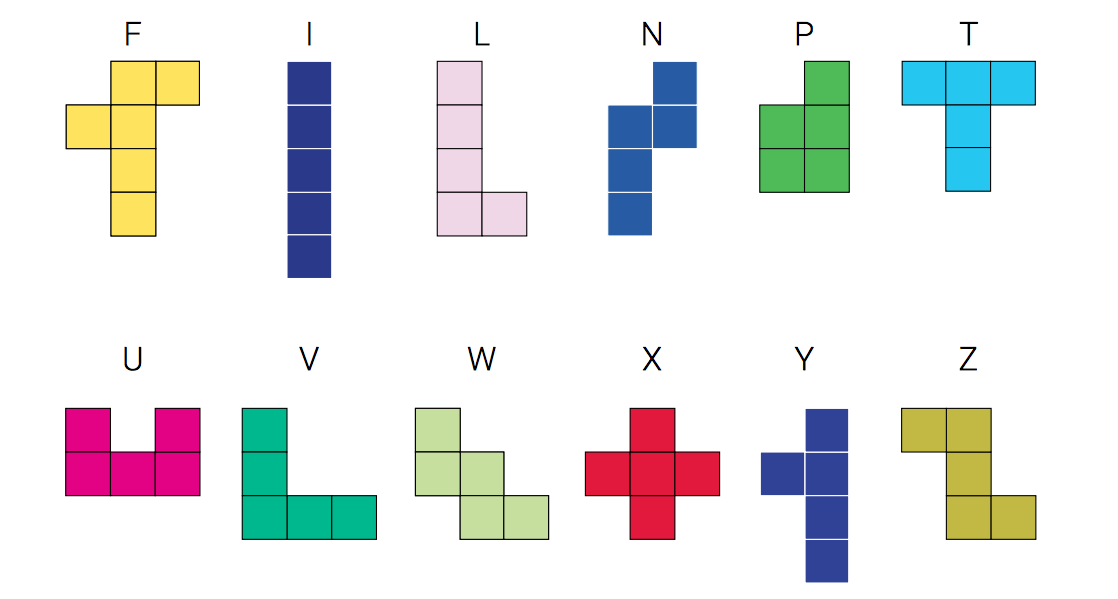 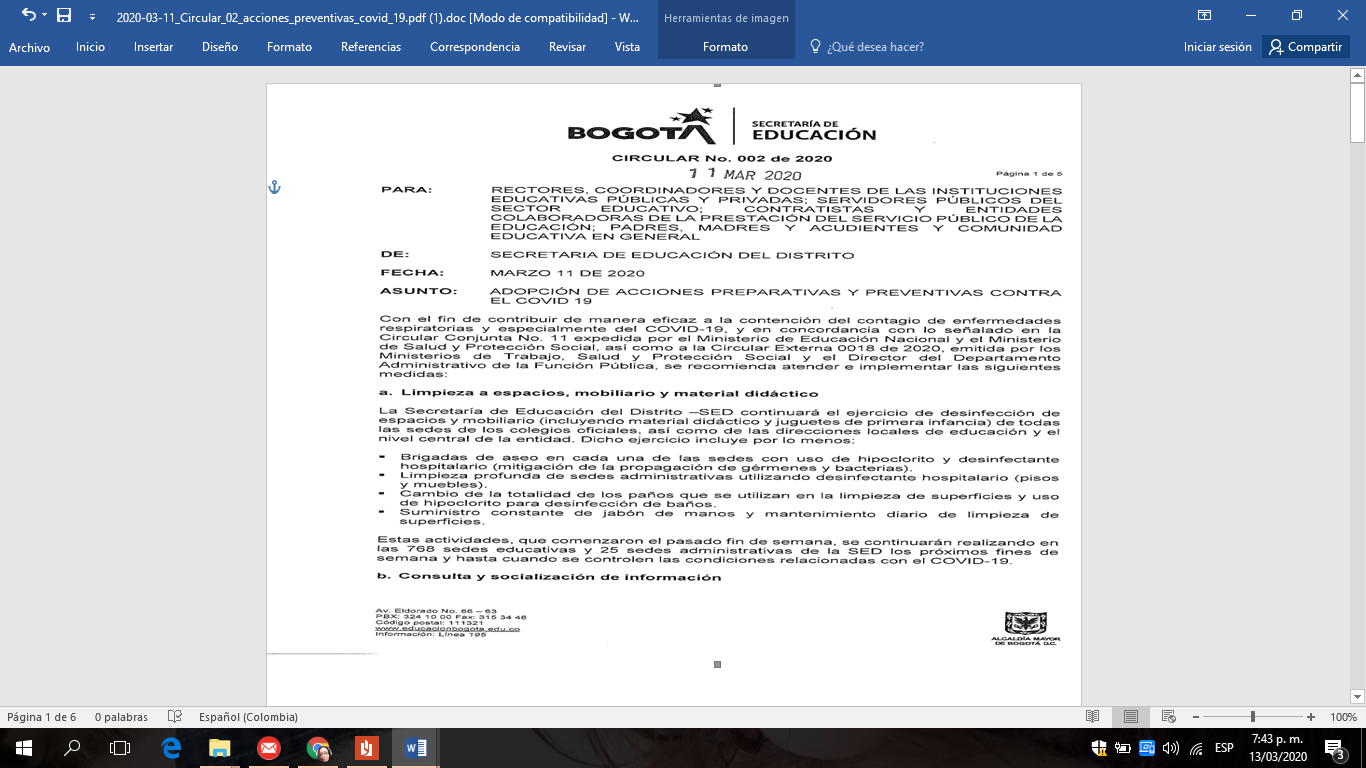 SECRETARIA DE EDUCACIÓN MAYOR DE BOGOTA D.CINSTITUCION EDUCATIVA DISTRITALGENERAL SANTANDER – ENGATIVÁRESOLUCION 2570 DE AGOSTO 22 DE 2002“FORMACIÓN CON SENTIDO HUMANO Y TECNOLÓGICO HACIA UN FUTURO SOLIDARIO Y EQUITATIVO”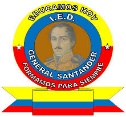 CAMPOASIGNATURAGRADOCURSOSMATEMÁTICOMATEMÁTICAS6,7,8,9,10,11Todos los cursos de la jornada mañana OBJETIVOS / PROPÓSITOSProfundización y conceptualización del pensamiento geométrico.Utilizar el Juego del Pentominó como una estrategia para potenciar el pensamiento geométrico y espacial.Profundización y conceptualización del pensamiento geométrico.Utilizar el Juego del Pentominó como una estrategia para potenciar el pensamiento geométrico y espacial.APRENDIZAJES / CONTENIDOSRealizar construcciones y diseños utilizando cuerpos y figuras geométricas bidimensionales.Desarrollar habilidades de relación, dirección, distancia, posición en el espacio.Usar representaciones geométricas para resolver y formular problemas en las matemáticas y en otras disciplinas.Realizar construcciones y diseños utilizando cuerpos y figuras geométricas bidimensionales.Desarrollar habilidades de relación, dirección, distancia, posición en el espacio.Usar representaciones geométricas para resolver y formular problemas en las matemáticas y en otras disciplinas.EVALUACIÓN Y DESEMPEÑOS ESPERADOSORDEN en la entrega de las imágenesClaridad en TODAS las actividades propuestas.Autenticidad en el trabajo.Utilizar el pentominó, para realizar construcciones geométricas y extrapolar en cálculos de perímetros y áreas.Participar en las actividades propuestas por los docentes.ORDEN en la entrega de las imágenesClaridad en TODAS las actividades propuestas.Autenticidad en el trabajo.Utilizar el pentominó, para realizar construcciones geométricas y extrapolar en cálculos de perímetros y áreas.Participar en las actividades propuestas por los docentes.RECURSOS VIRTUALESPueden visitar los siguientes enlaces para reforzar el contenido:Pentominó https://youtu.be/DoXs5PeXm7IÁrea y perímetro: https://www.youtube.com/watch?v=wYNvY_bOGdcSe realizarán sesiones sincrónicas de acompañamiento el lunes 27 de septiembre de 2:00pm a 3:00pm en los siguientes enlaces, según el docente a cargoALICIA PÁEZ: https://n9.cl/aaieoNUBIA SEGURA: https://n9.cl/zr623RAÚL MORENO: https://tinyurl.com/cc8hnhy7Pueden visitar los siguientes enlaces para reforzar el contenido:Pentominó https://youtu.be/DoXs5PeXm7IÁrea y perímetro: https://www.youtube.com/watch?v=wYNvY_bOGdcSe realizarán sesiones sincrónicas de acompañamiento el lunes 27 de septiembre de 2:00pm a 3:00pm en los siguientes enlaces, según el docente a cargoALICIA PÁEZ: https://n9.cl/aaieoNUBIA SEGURA: https://n9.cl/zr623RAÚL MORENO: https://tinyurl.com/cc8hnhy7TIEMPO ESTABLECIDOGuía de reposición: fecha del 27 de septiembre a octubre 29Fecha Máxima de entrega: octubre 29FORMA DE ENVÍOEnvía fotos nítidas de tu trabajo, debes numerar cada página.Marcar cada página con tu nombre, curso y jornada. En el asunto del correo coloca curso + jornada + apellidos y nombreejemplo: 901_JT_Pérez_JuanEnvía a los correos:704 – 901 -902-903-904: (Alicia Páez):    alicenegra@hotmail.com601 – 602 – 1101 – 1102 – 1103 (Nubia Segura) nysegura@educacionbogota.edu.co603 – 1001 – 1002 – 1003 – 1004 (Raúl Moreno) remorenop@educacionbogota.edu.coEnvía fotos nítidas de tu trabajo, debes numerar cada página.Marcar cada página con tu nombre, curso y jornada. En el asunto del correo coloca curso + jornada + apellidos y nombreejemplo: 901_JT_Pérez_JuanEnvía a los correos:704 – 901 -902-903-904: (Alicia Páez):    alicenegra@hotmail.com601 – 602 – 1101 – 1102 – 1103 (Nubia Segura) nysegura@educacionbogota.edu.co603 – 1001 – 1002 – 1003 – 1004 (Raúl Moreno) remorenop@educacionbogota.edu.coRECTÁNGULOLARGO (Unidades lineales)ALTO (Unidades lineales)ÁREA (unidades cuadradas)PERÍMETRO (unidades lineales del contorno)3 FICHAS4 FICHAS 12 FICHASGATOPINGÜINOALCE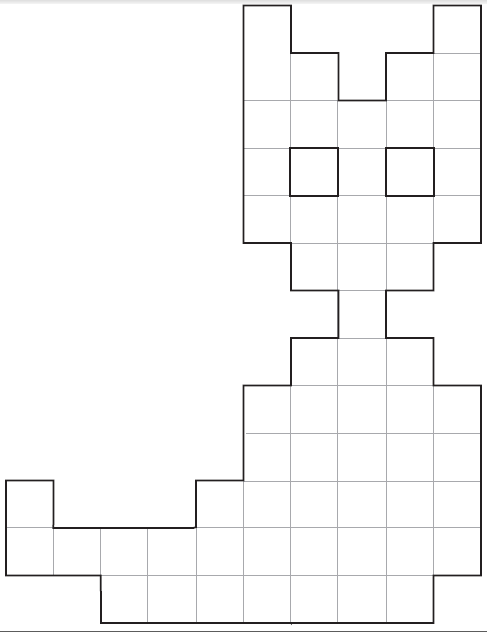 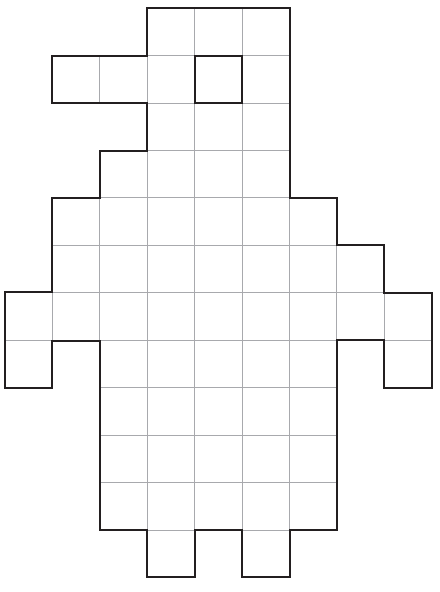 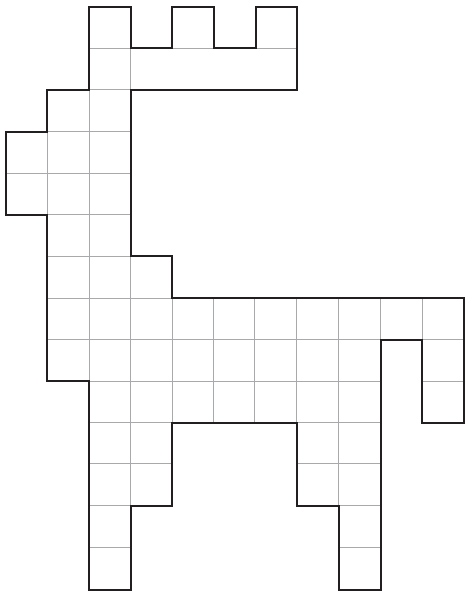 